UNDERGRADUATE LINGUISTICS AND ENGLISH LANGUAGE - TIMETABLE FOR WELCOME WEEK SEPTEMBER 2023Please note this is a live document and the schedule may be subject to change (please check again on Monday 18 September for updates)Important Extras 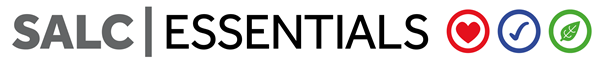 SALC Essentials is a series of online courses covering Health & Safety, Academic Malpractice Awareness and Wellbeing & DiversityThese mandatory courses form part of your induction. You need to ensure you complete these courses before Friday 28 October 2022. You can find these courses in your Blackboard homepage. Please note that you can only access these courses once you are fully registered (you can register online here).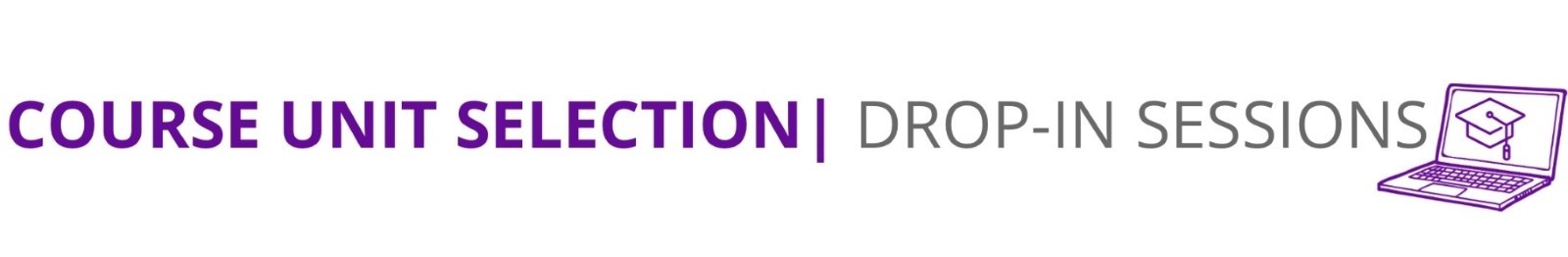 Course Unit Selection ‘Drop-ins’ will be held each day in the Student Hub (next to the Lime Café on the lower ground floor of the Samuel Alexander Building). If you have any questions about course unit selection, drop-in and talk to the team. For more information on course unit selection, please visit: https://www.studentsupport.manchester.ac.uk/study-support/course-unit-selection/  SUSTAINABILITY CHALLENGE The Stellify Award is a prestigious extra-curricular award that you can earn throughout your time at Manchester. You’ll develop new skills, enhance your employability and make a valuable contribution to the world around you. Upon completion of the award, you will receive a certificate and your Higher Education Achievement Report (HEAR) will be updated to reflect your extra-curricular achievements.   Forming the core of the Stellify Award are the Ethical Grand Challenges. These interactive challenges allow you to explore the biggest global challenges - Sustainability (Yr 1), Social Justice (Year 2) and Workplace Ethics (Year 3+).  You will be automatically enrolled in the Sustainability Challenge. Find the Sustainability Challenge in the “My Communities” section of Blackboard (if you can’t see the challenge, contact egc@manchester.ac.uk to request access).  GETTING AROUND CAMPUS Campus map Interactive campus map Date/TimeEventVenueMonday 18 September10:00 – 11:30Welcome and IntroductionA general welcome from your Department. An introductorymeeting where you will receive essential information relating toyour course (not for 2+2 students).Simon Building – Theatre C11:30 – 12:30Linguistics SocietySocial session introducing you to the Linguistics Society and the activities they run.Simon Building – Theatre C14:00 – 15:30Welcome and Introduction (2+2 students)A general welcome from your Department. An introductory meeting where you will receive essential information relating to your course.Simon Building – Room 5.09Tuesday 19 September13:00 – 14:00Creative Activists project with Manchester Jewish Museum – info talk (Optional Event)Come and find out about the brilliant Creative Activists project, run by Manchester Jewish Museum. They are looking for people aged 18 - 25 who are seeking to create powerful acts of sharing and connection with local communities to join the group. Samuel Alexander Building – Room A7Wednesday 20 September09:00 – 09:30Introduction to Joint Honours ProgrammesA short meeting introducing students to the specifics of doing a joint degree with Linguistics or English Language  Alan Turing Building – Room - G.20510:00 – 11:00Academic Advisor meetingsThe details of your advisor meeting will be confirmed to you via email.Various Locations14:00 – 15:00Meet your PASS LeadersSocial session introducing the students who are running this year's Peer Support Scheme.Schuster Building – Bragg Theatre14:00 – 16:00Flexible Honours Course Unit Selection Drop-In(Optional Event)For more information, please visit: https://www.alc.manchester.ac.uk/study/undergraduate/flexible-honours/ Optional Online event Join Zoom Meetinghttps://zoom.us/j/98391539060Meeting ID: 983 9153 906015:00 – 16:00Welcome socialA chance to meet and get to know your fellow Linguisticsand English Language course mates at a get together.Refreshments will be provided.Roscoe Building - Foyer16:00 – 17:00Social - New and Returning StudentsAn opportunity for you to meet other students (new and returning) and academic staff from the Department of Linguistics and English LanguageRefreshments will be provided.Roscoe Building - FoyerThursday 21 September11:00 – 12:00Decoding Inequality: Discover the Digital HumanitiesDigital Humanities is available as a minor subject for single honours students to study as part of the Flexible Honours programme. Come along to this session to find out more about this fascinating field of study and how you can get involved.University Place – Room 4.213Friday 22 September13:00 - 14:00Meet the SALC Graduates (Optional Event)Tune in to have the chance to hear from graduates from the School of Arts, Languages and Cultures about their own Welcome Week experiences and how these first few days of university helped them to prepare for their careers. A recording of this event will be made available for you to view if you are unable to attend for any reason.Optional Online eventJoin Zoom Meeting 
https://zoom.us/j/97113199663 Meeting ID: 971 1319 9663